Θεατρική περίοδος 2022-2023Τόμας ΜανΘΑΝΑΤΟΣ ΣΤΗ ΒΕΝΕΤΙΑΔιασκευή: Στρατής ΠασχάληςΣκηνοθεσία: Γιώργος ΠαπαγεωργίουΑπό 28 Φεβρουαρίου 2023«…εσείς δεν φοβάστε το κακό»Στη Βενετία, το έτος 19…, ο Άσενμπαχ, πετυχημένος συγγραφέας που διανύει την έκτη δεκαετία της ζωής του, έλκεται από έναν νεαρό που παραθερίζει στο ίδιο ξενοδοχείο μ’ εκείνον. Από την πρώτη στιγμή που τον βλέπει του αφιερώνει σχεδόν ιδεοληπτικά τις σκέψεις και τις κινήσεις του, εκμεταλλευόμενος τις φήμες για τον θανατηφόρο λοιμό που μεταδίδεται σε κείνη την ερωτική πόλη της Ιταλίας... «Γιατί στο πάθος, όπως και στο έγκλημα, δεν ταιριάζει η τάξη της καθημερινότητας, και κάθε χαλάρωση του κοινωνικού ιστού, κάθε αναταραχή και κάθε μάστιγα στον κόσμο τού είναι ευπρόσδεκτη, διότι απροσδιόριστα μπορεί να ελπίζει πως μια τέτοια κατάσταση είναι προς όφελός του». Κι όμως, δεν πρόκειται για έναν έρωτα σαρκικό, αλλά για μια φιλοσοφική, σχεδόν πλατωνική αναζήτηση του Κάλλους. Στο τέλος αυτής της μοιραίας συνάντησης ο θάνατος έρχεται για να εκ-πληρώσει ιδανικά έναν έρωτα που βιώθηκε σαν θρησκευτική εμπειρία και για να ανανεώσει την πίστη ότι «η ομορφιά θα νικήσει!»   Ο Τόμας Μαν έγραψε τη γεμάτη πάθος νουβέλα του το 1912, έναν χρόνο μετά τις δικές του διακοπές στη Βενετία, και συμπεριέλαβε σε αυτή πολλές από τις εμπειρίες και τις σκέψεις του. Με επιρροές από τον Πλάτωνα, τον Γκαίτε, τον Φρόιντ και τον Νίτσε, το μυθιστόρημα ενέπνευσε στον Λουκίνο Βισκόντι την ομώνυμη εμβληματική ταινία του, Θάνατος στη Βενετία. Η αριστουργηματική νουβέλα έρχεται στο θέατρο Πορεία σε διασκευή του ποιητή Στρατή Πασχάλη και με την υπογραφή του Γιώργου Παπαγεωργίου, ενός σκηνοθέτη που έχει ξεχωρίσει για την ενασχόλησή του με τη δραματοποίηση σημαντικών πεζογραφημάτων, τη χειροποίητη σκηνική δραματουργία και τη χρήση της ζωντανής μουσικής και δραματουργίας. Εξελίσσοντας αυτή τη φόρμα, θα επιχειρήσει να δημιουργήσει ένα αισθαντικό ηχητικό περιβάλλον επί σκηνής, το οποίο θα μυήσει τον θεατή στο μυσταγωγικό ταξίδι του Άζενμπαχ και θα τον καταβυθίσει στα μύχια πάθη του.     ΣυντελεστέςΔιασκευή: Στρατής ΠασχάληςΣκηνοθεσία: Γιώργος ΠαπαγεωργίουΣκηνικά - Κοστούμια: Πάρις ΜέξηςΜουσική: Άγγελος ΤριανταφύλλουΚίνηση: Σεσίλ ΜικρούτσικουΦωτισμοί: Αλέκος ΑναστασίουΕπιστημονικός Σύμβουλος: Αντώνης ΓαλέοςΒοηθός σκηνοθέτη: Έφη ΧριστοδουλοπούλουΒίντεο παράστασης - Trailer: Γιώργος ΖώηςΦωτογραφίες: Πάνος ΓιαννακόπουλοςΔιανομήΝίκος ΧατζόπουλοςΓιάννης ΛεάκοςΟρέστης ΧαλκιάςΓρηγορία ΜεθενίτηΑπό 28 Φεβρουαρίου 2023Ημέρες & ώρες παραστάσεων: Από 28/02/2023 έως 09/04/2023: Κυριακή, Δευτέρα, Τρίτη στις 21:00, Τετάρτη στις 18:00Διάρκεια: 90 λεπτά, χωρίς διάλειμμαΠροσφορά προπώλησης: Όλα τα εισιτήρια στην τιμή των 15€ μέχρι και την ημέρα της πρεμιέραςΤιμές Εισιτηρίων: Τετάρτη (λαϊκή) VIP ζώνη: 20 ευρώ, Α’, Β’, Γ’ ζώνη: 15 ευρώΚυριακή, Δευτέρα, Τρίτη: VIP ζώνη: 25 ευρώ, A’ ζώνη: 20 ευρώ, Β’ ζώνη: 17 ευρώ, Γ’ ζώνη: 15 ευρώ, Εκπτωτικά εισιτήρια*: Senior (άνω των 65): 17 ευρώ, φοιτητικό, νεανικό (κάτω των 22), ανέργων: 15 ευρώ, ΑΜΕΑ (67% και άνω), με την επίδειξη βεβαίωσης αναπηρίας: 12 ευρώΚάθε Δευτέρα: Νεανικό (κάτω των 22), κάτοικος γειτονιάς: 12 ευρώ, παρέα 5-9 άτομα: 15 ευρώ*Σε συγκεκριμένες θέσεις με σειρά προτεραιότητας, απαραίτητη είναι η επικοινωνία με το ταμείο του θεάτρου για τα εισιτήρια ΑΜΕΑ.** Ισχύουν ειδικές τιμές για ομαδικές κρατήσειςΠαραγωγή Θέατρο Πορεία, συμπαραγωγή Goo Theater CompanySite & αγορά εισιτηρίων: https://poreiatheatre.com/plays/8anatos-sth-benetia/Info/στήλες θεαμάτωνΘΕΑΤΡΟ ΠΟΡΕΙΑwww.poreiatheatre.comΤρικόρφων 3-5 & 3ης Σεπτεμβρίου 69Πλατεία Βικτωρίας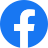 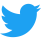 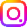 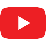 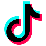 ΤΗΛΕΦΩΝΑ ΤΑΜΕΙΟΥ210 8210991, 210 8210082ΠΡΟΠΩΛΗΣΗ ΕΙΣΙΤΗΡΙΩΝwww.poreiatheatre.com, www.viva.gr, 11876, WIND, Public, MediaMarkt, βιβλιοπωλεία Ευριπίδης, Viva Spot Τεχνόπολη, YOLENI’S